Государственное бюджетное образовательное учреждение средняя общеобразовательная школа №932 дошкольное отделение №1Совместный досуг«День бабушек и дедушек»(старшая группа)Подготовила и провела воспитатель группы №7:                                                                                            Иванова Н.А.Москва – 2014 г.Цель: - вызвать положительный эмоциональный отклик; создать комфортную и благоприятную атмосферу для сплочения и объединения детского коллектива и взрослых; - способствовать воспитанию нравственных качеств у детей, уважения к взрослым, к заложенным семейным традициям; вызвать интерес у взрослых и желание сотрудничать с нами.Предварительная работа: беседы с детьми о Дне пожилых людей, разучивание стихотворений по данной тематике, подготовка поздравительные открыток, изготовление пригласительных писем для бабушек и дедушек.Оборудование: костюмы для девочек и мальчиков, атрибуты для конкурсов (набор «Рыболов», веревка, прищепки, платочки), музыкальное сопровождение «НАША БАБУШКА» Слова: И. Яворовская
Музыка: А. Кудряшов., презентация  к Дню пожилых людей.Ход развлечения:Воспитатель: - Здравствуйте, дорогие наши гости, бабушки и дедушки! Сегодня Ваш праздник и мы рады, что вы к нам пришли. Ребята очень старались и приготовили для Вас стихотворения!Кто нам свяжет всем носочки?Нас погладит ласково?И в любой беде утешит?И расскажет сказку нам?Дети: Это наша бабушка!Воспитатель: Кто на машине нас прокатит?И на рыбалку повезёт?Любому делу нас научитИ за грибами в лес возьмёт?Дети: Наш любимый дедушка!Воспитатель: А сейчас детки споют для Вас песню!Исполнение песни «Наша бабушка»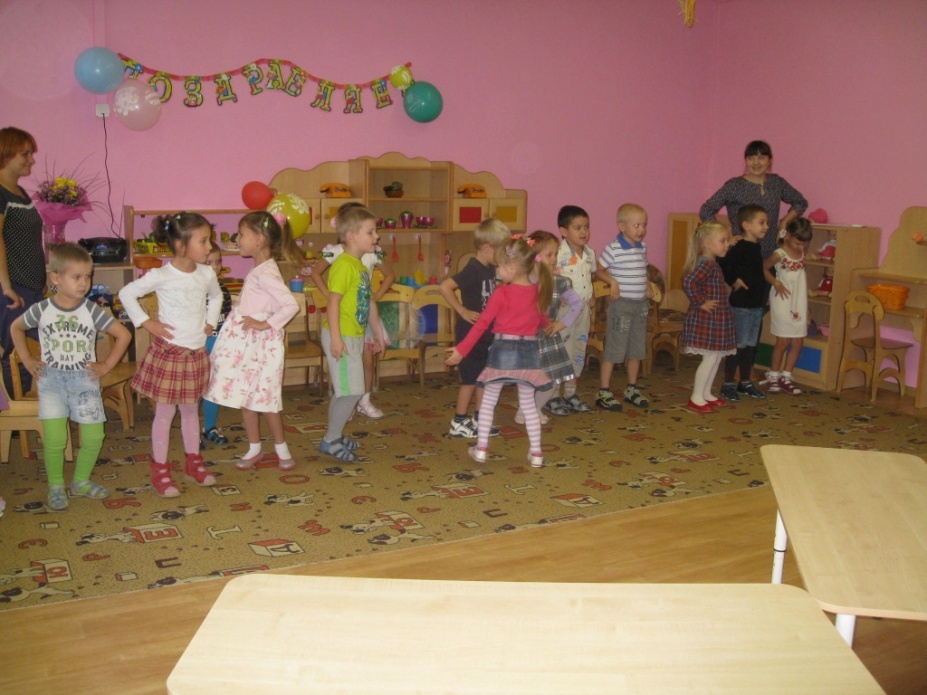 ВнучкаАлексей ПлещеевБабушка, ты тоже
Маленькой была?
И любила бегать,
И цветы рвала?И играла в куклы
Ты, бабуся, да?
Цвет волос какой был
У тебя тогда?Значит, буду так же
Бабушкой и я, —
Разве оставаться
Маленькой нельзя?БАБУШКАОчень бабушку мою —
Маму мамину — люблю.У нее морщинок много,
А на лбу седая прядь,
Так и хочется потрогать,
А потом поцеловать.Помогаю бабушке – я уже большой.Улыбнулась бабушка, стала молодой.«Молодая бабушка»,- люди говорят.Я за нашу бабушку очень-очень рад.Мой дедуля (А.Чурбанова) Мой дедуля дорогой, Мы гордимся все тобой! И скажу я по секрету: Лучше нет на свете деда! Буду я всегда стараться На тебя во всём равняться!  Воспитатель: Ребята прочитали для вас стихотворения, очень старались.А теперь давайте поиграем.Воспитатель: - Сейчас я хочу проверить, какие же вы, ребята, знатоки сказок.Бабушка внучку очень любила,Шапочку красную ей подарила.Девочка имя забыла свое,А ну, угадайте, как звали её? (Красная Шапочка.) По сусекам помела,Что-то деду испекла.  (Колобок.) Дед вытащить его не сумел…Что за овощ там поспел? (Репка.) Баба била и дед бил,И никто не разбил. (Курочка Ряба.)Молодцы, со сказками справились!Конкурс «Одень внука» ( приглашаются для участия взрослые, которые будут одевать детей; завязываются глаза взрослым, они по команде начинают доставать из корзины вещи и надевать на детей)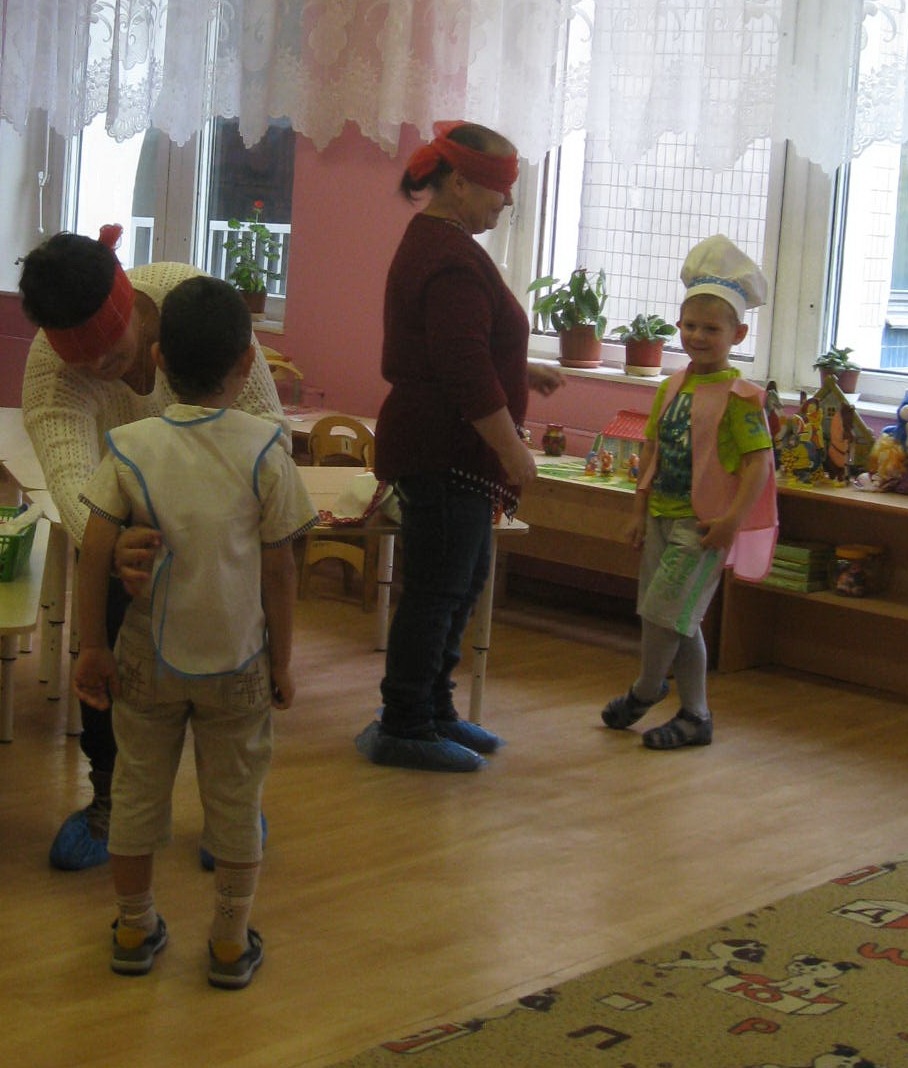 Конкурс «Нарисуй внука(-чку)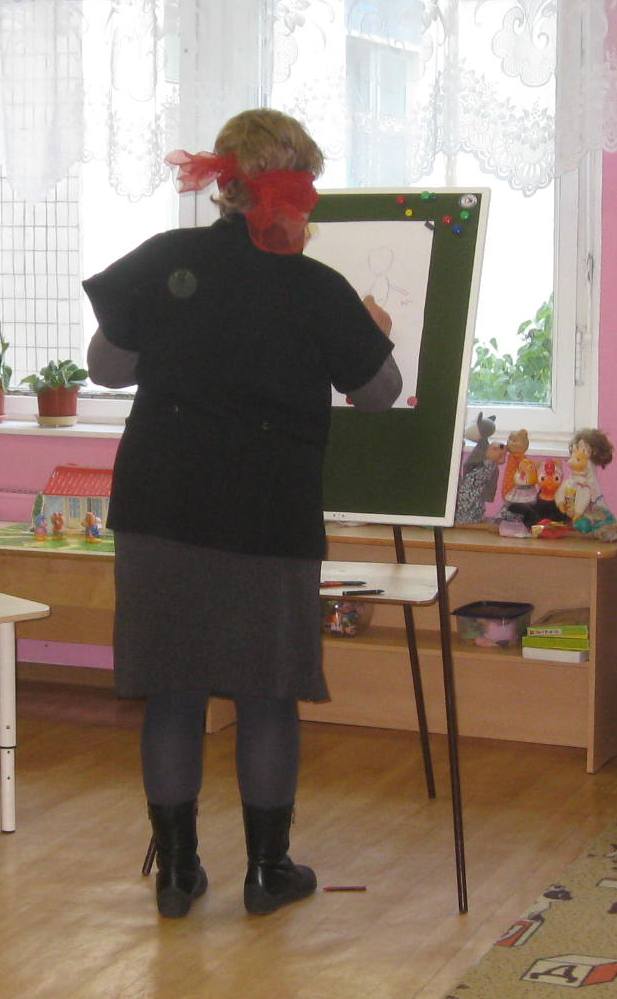 Конкурс «Кто быстрее»(Вызываются двое взрослых: играющие берутся за концы  палочек двумя руками, расходятся в стороны и растягивают веревку, посередине находится «конфета»; по команде они начинают крутить палочки, побеждает тот кто быстрее доберется до «конфетки»)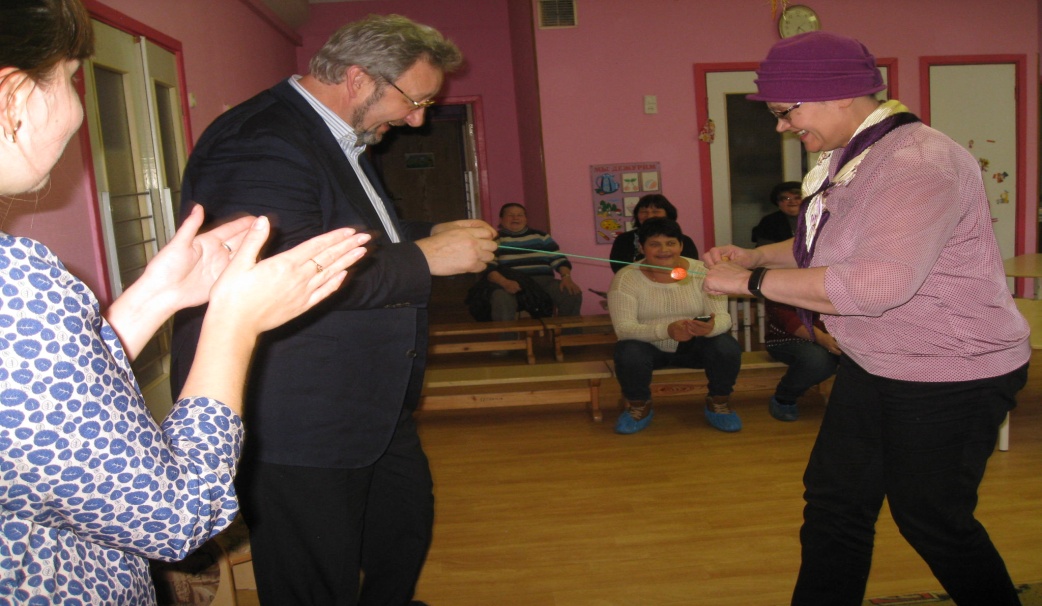 Воспитатель: Бабушки уже устали, пусть немного отдохнут, а мы, ребята, споем для них еще одну песенку.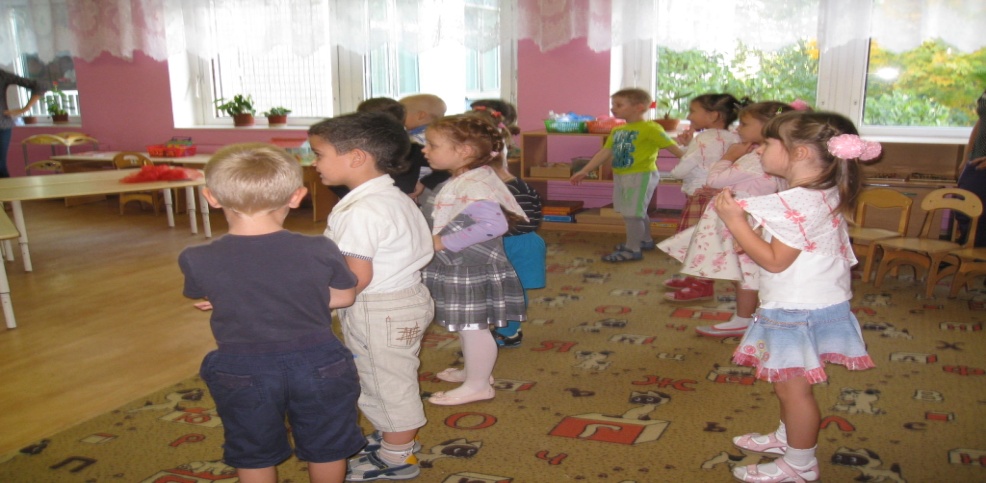 Воспитатель: А теперь давайте все вместе потанцуемТанец «Буги-вуги»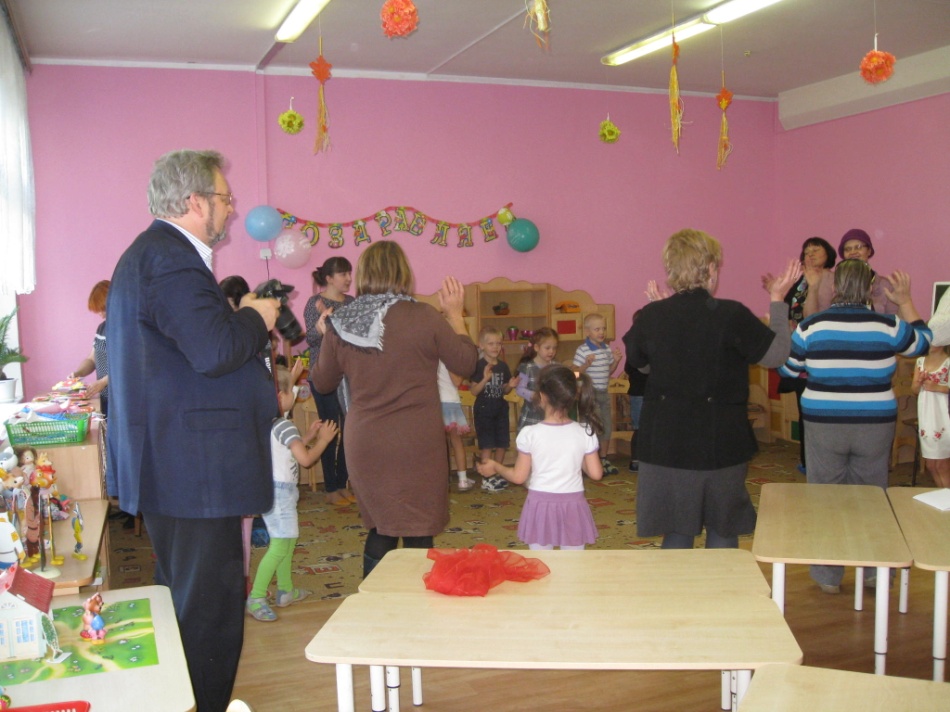 Воспитатель: Ребята, приготовили для вас небольшие подарки. Вручение открыток  бабушкам и дедушкам.- Мы желаем дедушкам и бабушкам 
Долго жить
Быть здоровыми счастливыми
И веселыми, и красивымиПриглашаем Вас всех на чаепитие! 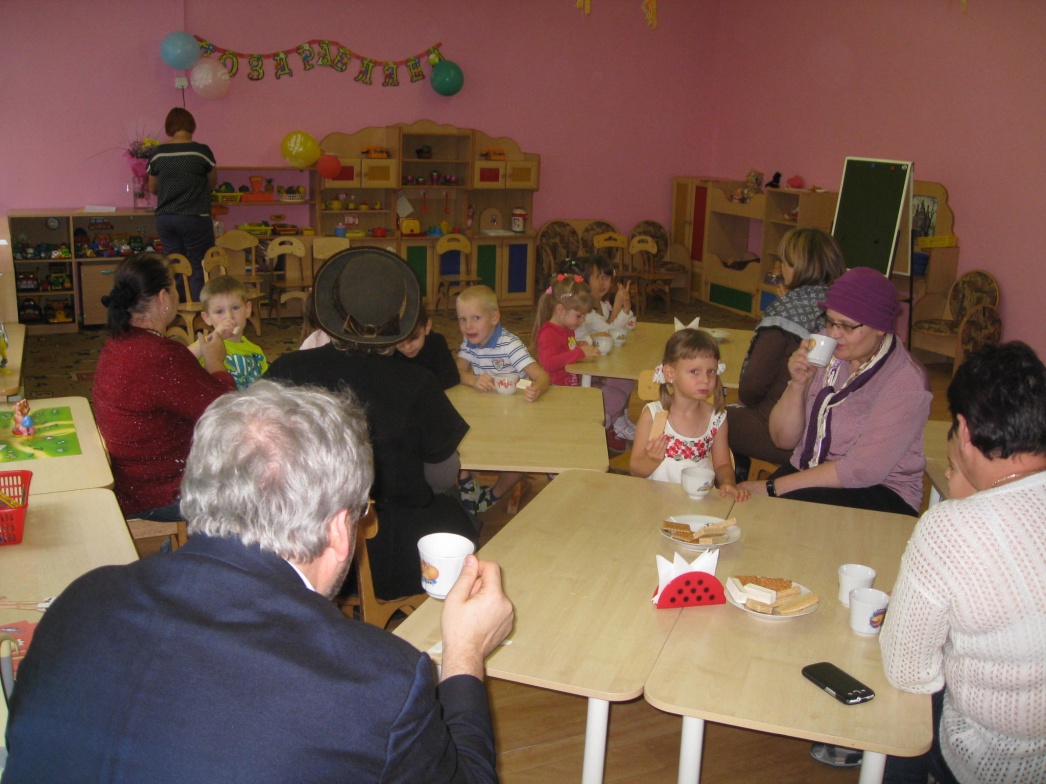 